Обособленное структурное подразделениемуниципального бюджетного дошкольного образовательного учреждениядетского сада № 7 «Жемчужинка» - детский сад «Росинка»Конспект открытого занятия по физическому развитию:«Разноцветные ленточки»в группе раннего возраста                                                   воспитатель: Склярова А. О.                                           х. Объединённый 2023 год.Программное содержание: обеспечить условия для комфортной двигательной активности детей. Создать положительный эмоциональный настрой. Вызвать удовольствие от совместных действий со взрослым. Развивать умение у детей бросать мячик в цель, координацию движений, ловкость. Упражнять в ползании по гимнастической скамейке  и в перешагивании через препятствия. Формировать умение сохранять устойчивое положение тела, правильную осанку. Упражнять детей в правильном дыхании. Стимулировать с помощью игры двигательную и познавательную активность детей.Оборудование: ленточки по количеству детей, скамейка, обручи, 4 цветка (красного, белого, синего, желтого цвета), разноцветные бабочки по количеству детейХод занятияА сейчас тихо-тихо мы пойдем.В руки ленточки возьмем(Спросить у детей цвет ленточек)Свободное построение.2. ОРУ с ленточкой: ОВД:Ползание по скамейке, прыжки через две линии “Через препятствие”Бросание мячика в горизонтальную цель (корзину) (повторить 2-3 раза).Воспитатель: вправо влево повернулись и в бабочек превратилисьПодвижная игра “Найди свой цветок”.На полу раскладывают большие цветы (красного, белого, синего, зеленого цвета). Детям раздают в руки бабочек цветных (красного, белого, синего, желтого цвета). Дети – “бабочки” - летают под музыку по залу. После окончание музыки “бабочки” летят к своему цветочку по цвету. Малоподвижная игра “Тишина” (2 раза).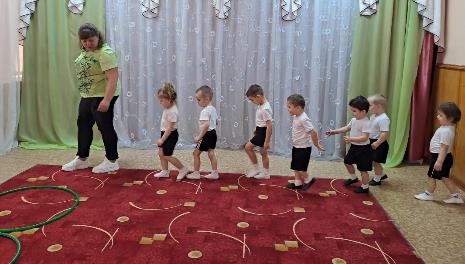 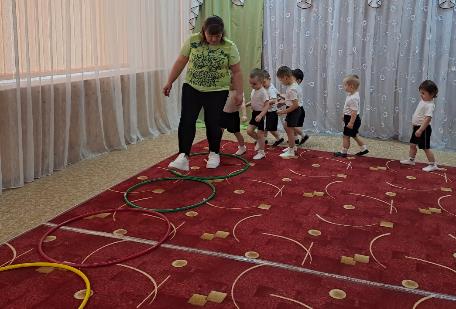 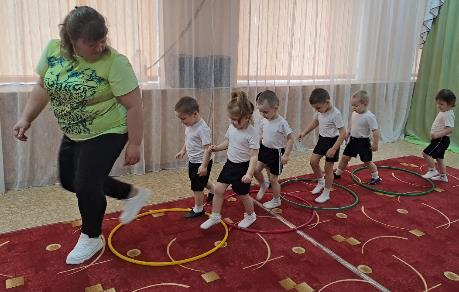 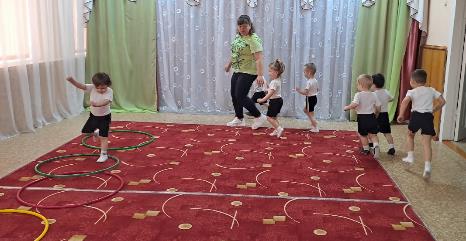 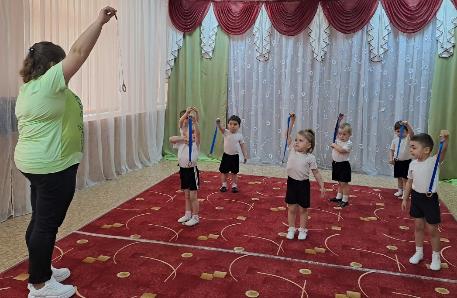 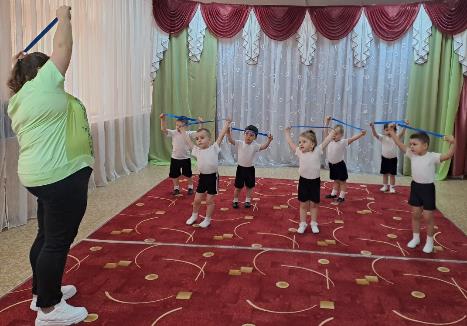 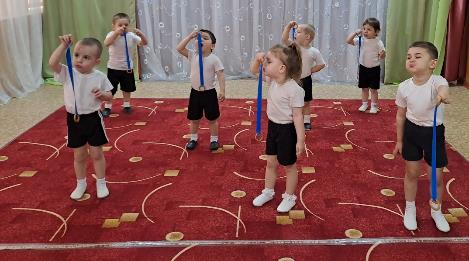 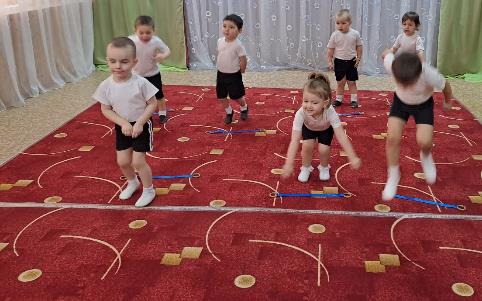 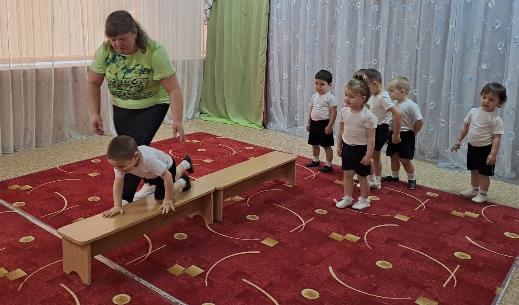 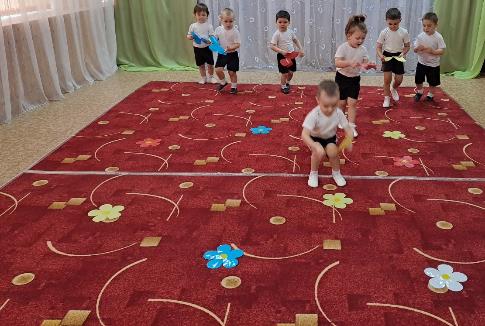 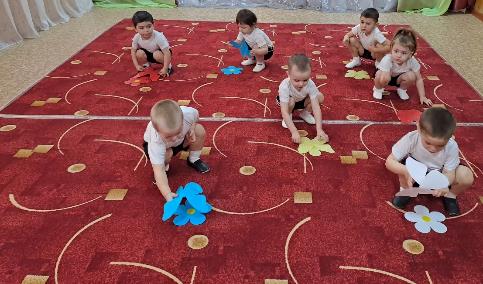 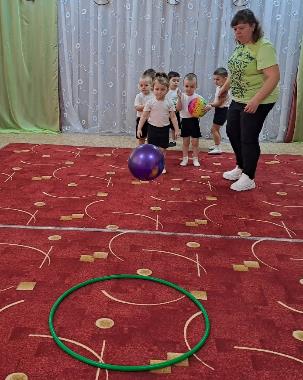 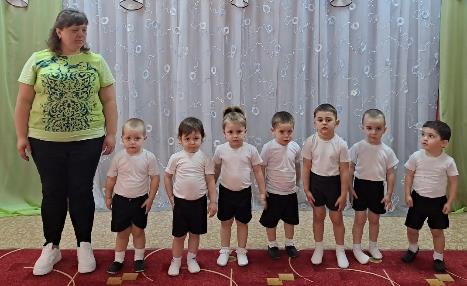 Солнце встало на заре,(Ходьба по дорожке.)по дорожке мы пошли.Мы за солнышком идем,Сто друзей себе найдем.Мы шагаем, мы шагаем,Прямо по дорожке,Хорошенько поднимаем(Ходьба, перешагивая из обруча в обруч)Выше наши ножки!Побежали наши дети(Бег за воспитателем.)Все быстрее и быстрей,Ну, давайте веселей.Поднимаем ленту вверхВыполняем ловко трюки1-2-3,1-2-3Улыбнись и повториИ.п. – стойка ноги врозь, ленточка в правой руке.Поднять ленточку вверх; опустить ленточку вниз. То же другой рукойЗа край ленточку держиИ пружинку покажи1-2-3, 1-2-3И пружинку покажиИ.п. – стойка ноги врозь, ленточку взять за края.Ленточку вправо, вернуться в и.п. То же движение влево.Повторить 3-4 раза.Спинку держим выпрямляем,Приседанье выполняем.1-2-3, 1-2-3Приседанье повтори.И.п. – узкая стойка, ноги врозь, ленточка внизу.Присесть, ленточку положит на пол, встать. Затем присесть взять ленточку, встать1-2-3 – прыжки на местеПрыг да скок,Прыг да скокЧерез ленточку прыжокПерепрыгивание ленточки на двух ногах ( темп произвольный).Повторить 4-5 раз.Превратились в ветерокЛенточку качаем1-2-3, 1-2-3Дружно повторяемУпражнение на дыхание “Подуй на ленточку” 2-3 раза.На носочках ходят мышки( ходьба по залу на носочках)Так, чтоб кот их не услышал.На носочках ночка ходитСны в той ночке тихо бродят.(Дети присаживаются на корточки)Заключительная часть. Спокойная ходьба за воспитателем.Воспитатель: молодцы ребятки весело вы играли, а теперь нам пора возвращаться в группу.